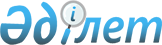 О внесении изменения в решение маслихата от 18 августа 2020 года № 506 "Об организации и проведении мирных собраний"Решение маслихата города Костаная Костанайской области от 10 июля 2024 года № 104. Зарегистрировано в Департаменте юстиции Костанайской области 11 июля 2024 года № 10237-10
      Костанайский городской маслихат РЕШИЛ:
      1. Внести в решение маслихата "Об организации и проведении мирных собраний" от 18 августа 2020 года № 506 (зарегистрировано в Реестре государственной регистрации нормативных правовых актов под № 9392) следующее изменение:
      пункт 20 приложения 2 к указанному решению изложить в новой редакции:
      "20. Не допускается проведение пикетирования на расстоянии 800 метров от границ прилегающих территорий следующих объектов:
      1) места массовых захоронений;
      2) объекты железнодорожного, водного, воздушного и автомобильного транспорта и прилегающих к ним территорий;
      3) территории, прилегающие к организациям, обеспечивающим обороноспособность, безопасность города и жизнедеятельность населения;
      4) территории, прилегающие к опасным производственным объектам и иным объектам, эксплуатация которых требует соблюдения специальных правил техники безопасности;
      5) магистральные железнодорожные сети, магистральные трубопроводы, национальной электрической сети, магистральные линии связи и прилегающие к ним территории.".
      2. Настоящее решение вводится в действие по истечении десяти календарных дней после дня его первого официального опубликования.
					© 2012. РГП на ПХВ «Институт законодательства и правовой информации Республики Казахстан» Министерства юстиции Республики Казахстан
				
      Временно исполняющий обязанности председателя Костанайского городского маслихата 

А. Исмаилов
